Mixing Nozzle Enquiry – Extrusion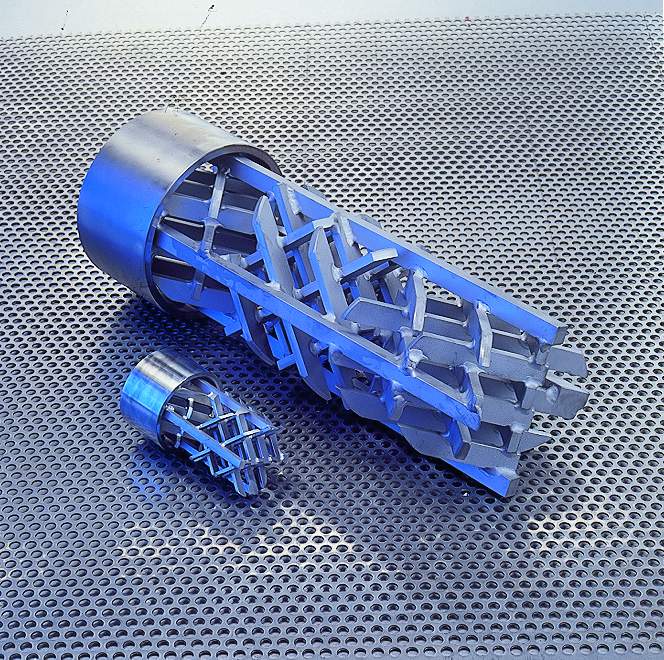 IMPROVEMENTIMPROVEMENTIMPROVEMENTIMPROVEMENTIMPROVEMENTEliminate Thermal InhomogeneityEliminate Thermal InhomogeneityEliminate Thermal InhomogeneityEliminate Thermal InhomogeneityEliminate Color Problems
Color:       MB liquid color  powderEliminate Color Problems
Color:       MB liquid color  powderEliminate Color Problems
Color:       MB liquid color  powderEliminate Color Problems
Color:       MB liquid color  powderImproved regrind usageImproved regrind usageImproved regrind usageImproved regrind usageOther:      Other:      Other:      Other:      POLYMER INFORMATIONPOLYMER INFORMATIONPOLYMER INFORMATIONPOLYMER INFORMATIONPOLYMER INFORMATIONMaterial:      Material:      Material:      Material:      Material:      Manufacturer:      Manufacturer:      Manufacturer:      Manufacturer:      Manufacturer:      MFI (g/10Min):      	at      	°C      	kpMFI (g/10Min):      	at      	°C      	kpMFI (g/10Min):      	at      	°C      	kpMFI (g/10Min):      	at      	°C      	kpMFI (g/10Min):      	at      	°C      	kpViscosity (Flow curve), attached: yes  /no Viscosity (Flow curve), attached: yes  /no Viscosity (Flow curve), attached: yes  /no Viscosity (Flow curve), attached: yes  /no Viscosity (Flow curve), attached: yes  /no MELT BLENDER HOUSINGMELT BLENDER HOUSINGMELT BLENDER HOUSINGMELT BLENDER HOUSINGMELT BLENDER HOUSINGHousing required: yes  /no Housing required: yes  /no Housing required: yes  /no Housing required: yes  /no Housing required: yes  /no Heating: yes  /no Heating: yes  /no Heating: yes  /no Heating: yes  /no Heating: yes  /no Melt pressure sensor: yes  /no Melt pressure sensor: yes  /no Melt pressure sensor: yes  /no Melt pressure sensor: yes  /no Melt pressure sensor: yes  /no Melt temperature sensor: yes  /no Melt temperature sensor: yes  /no Melt temperature sensor: yes  /no Melt temperature sensor: yes  /no Melt temperature sensor: yes  /no Breaker plate: yes  /no Breaker plate: yes  /no Breaker plate: yes  /no Breaker plate: yes  /no Breaker plate: yes  /no COMPANY INFORMATIONCOMPANY INFORMATIONCOMPANY INFORMATIONCOMPANY INFORMATIONCOMPANY INFORMATIONCOMPANY INFORMATIONCOMPANY INFORMATIONCompany:      Company:      Company:      Company:      Company:      Company:      Company:      Name:      Name:      Name:      Name:      Name:      Name:      Name:      Department:      Department:      Department:      Department:      Department:      Department:      Department:      Street:      Street:      Street:      Street:      Street:      Street:      Street:      Zip code / City:      Zip code / City:      Zip code / City:      Zip code / City:      Zip code / City:      Zip code / City:      Zip code / City:      Phone:      Phone:      Phone:      Phone:      Phone:      Phone:      Phone:      Fax:      Fax:      Fax:      Fax:      Fax:      Fax:      Fax:      E-mail:      E-mail:      E-mail:      E-mail:      E-mail:      E-mail:      E-mail:      EXTRUSION PROCESSEXTRUSION PROCESSEXTRUSION PROCESSEXTRUSION PROCESSEXTRUSION PROCESSEXTRUSION PROCESSEXTRUSION PROCESSSheetProfilesProfilesProfilesProfilesFlat FilmCable + WireCable + WireCable + WireCable + WireCo- extrusionMonofilamentsMonofilamentsMonofilamentsMonofilamentsBlow- filmFoamFoamFoamFoamPipePROCESS DATAPROCESS DATAPROCESS DATAPROCESS DATAPROCESS DATAPROCESS DATAPROCESS DATAThrough put:      	kg/hThrough put:      	kg/hThrough put:      	kg/hThrough put:      	kg/hThrough put:      	kg/hThrough put:      	kg/hThrough put:      	kg/hMelt temperature:      	°CMelt temperature:      	°CMelt temperature:      	°CMelt temperature:      	°CMelt temperature:      	°CMelt temperature:      	°CMelt temperature:      	°CSystem pressure:      	bar/psiSystem pressure:      	bar/psiSystem pressure:      	bar/psiSystem pressure:      	bar/psiSystem pressure:      	bar/psiSystem pressure:      	bar/psiSystem pressure:      	bar/psiEXTRUSION SYSTEM DATAEXTRUSION SYSTEM DATAEXTRUSION SYSTEM DATAEXTRUSION SYSTEM DATAEXTRUSION SYSTEM DATAEXTRUSION SYSTEM DATAScrew diameter:      Screw diameter:      Screw diameter:      Screw diameter:      L/D:      L/D:      Extruder- Manufacturer:      Extruder- Manufacturer:      Extruder- Manufacturer:      Extruder- Manufacturer:      Extruder- Manufacturer:      Extruder- Manufacturer:      Extruder- Typ:      Extruder- Typ:      Extruder- Typ:      Extruder- Typ:      Extruder- Typ:      Extruder- Typ:      Screen changer: yes  /no Screen changer: yes  /no Gear pump: yes  /no Gear pump: yes  /no Gear pump: yes  /no Gear pump: yes  /no Max. installation length:      	mmMax. installation length:      	mmMax. installation length:      	mmMax. installation length:      	mmMax. installation length:      	mmMax. installation length:      	mmMax. allowed pressure drop:      	bar/psiMax. allowed pressure drop:      	bar/psiMax. allowed pressure drop:      	bar/psiMax. allowed pressure drop:      	bar/psiMax. allowed pressure drop:      	bar/psiMax. allowed pressure drop:      	bar/psi